Вебинар «Методологическое обеспечение и автоматизация проектного управления в органах государственной власти и местного самоуправления»Вебинар «Методологическое обеспечение и автоматизация проектного управления в органах государственной власти и местного самоуправления»Организатор:Компания «Р.О.С.Т.У.»Спикеры:Горохова Дарья ВикторовнаУчастники:Органы государственной власти субъектов РФ и органы местного самоуправленияДата:10 апреля 2017 г.Время начала:10:00 (мск)План вебинара:План вебинара:10:00Начало вебинараГорохова Д.В. – заместитель начальника отдела методологии ООО «Р.О.С.Т.У.»Разработка нормативных регулирующих документов проектного управления.Организация проектной деятельности в органах государственной власти и местного самоуправления.Автоматизация проектного управления в органах государственной власти и местного самоуправления. 11:00Ответы на вопросы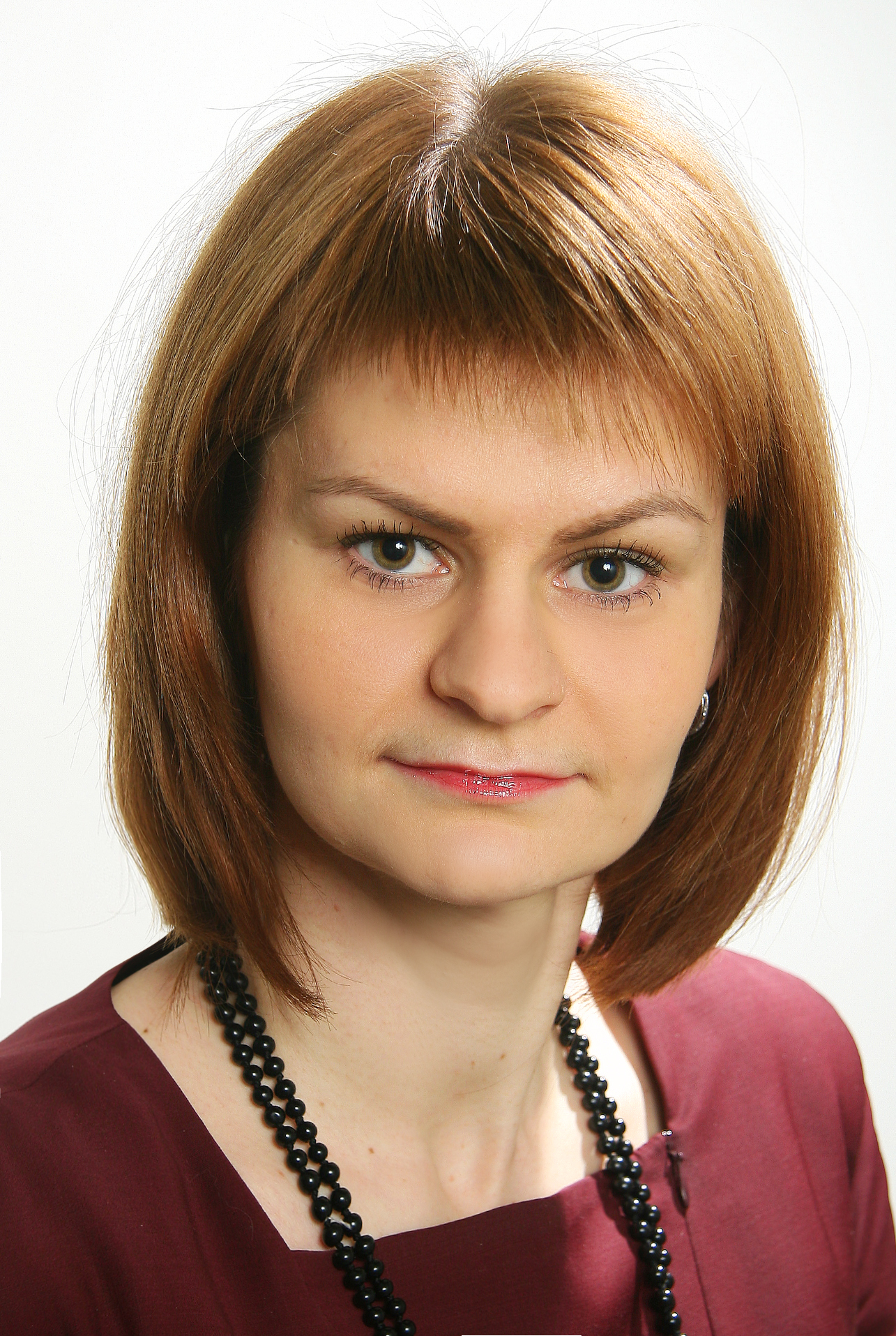 